Planning and Environment Act 1987Section 12 (2) (a) DIRECTION NO.  14PORTS ENVIRONSPurpose	The purpose of this Direction is to ensure that any planning scheme amendment in the environs of a commercial trading port has regard to protecting the operations and development of the port from the encroachment or intensification of sensitive uses described under section 3 of this Direction.ApplicationThis Direction applies to the preparation of a planning scheme amendment affecting land in the environs of the Ports of Melbourne, Hastings, Geelong and Portland.DefinitionsIn this Direction:“port environs” means the land identified on the maps attached to this Direction“sensitive use” means a residential use, accommodation, a child care centre, a pre-school centre or a primary school.  What does the Direction doThe Direction requires a planning authority to satisfy itself that an amendment to a planning scheme will not introduce a sensitive use or will not intensify existing sensitive uses in the areas designated as port environs, if the use prejudices the operation of the port.How a planning authority must satisfy itselfIn preparing an amendment affecting land in the port environs, a planning authority must ensure that the current curfew free operations and future development of the port, identified in the relevant Port Development Strategy will not be prejudiced.  This includes arterial road and rail transport connections.  The planning authority must consider the views of the Minister for Ports and the relevant port manager.Exemption by MinisterThe Minister may grant an exemption from the need to comply with this Direction in relation to a particular amendment. MATTHEW GUY MLCMINISTER FOR PLANNINGDate:  17 May 2012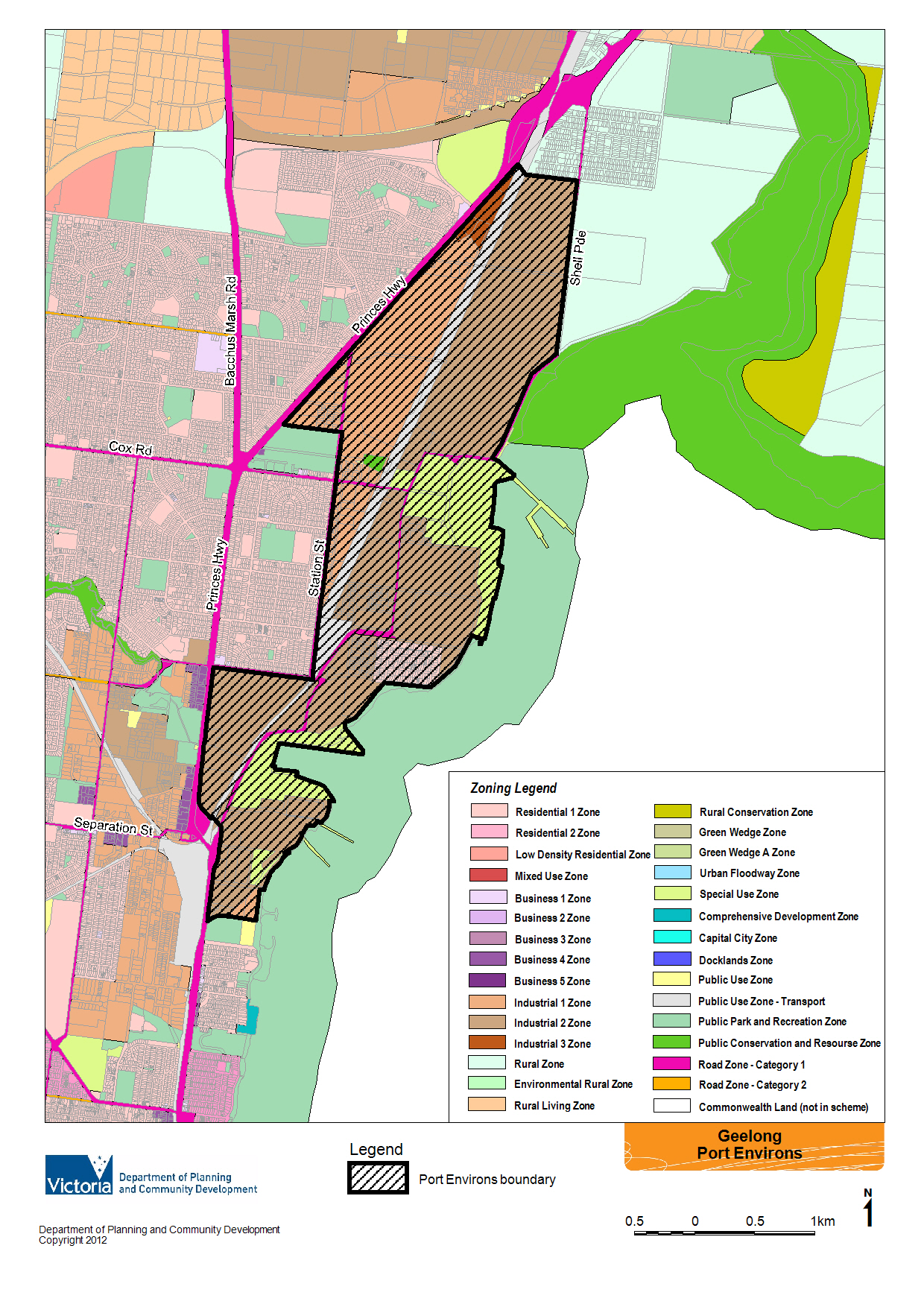 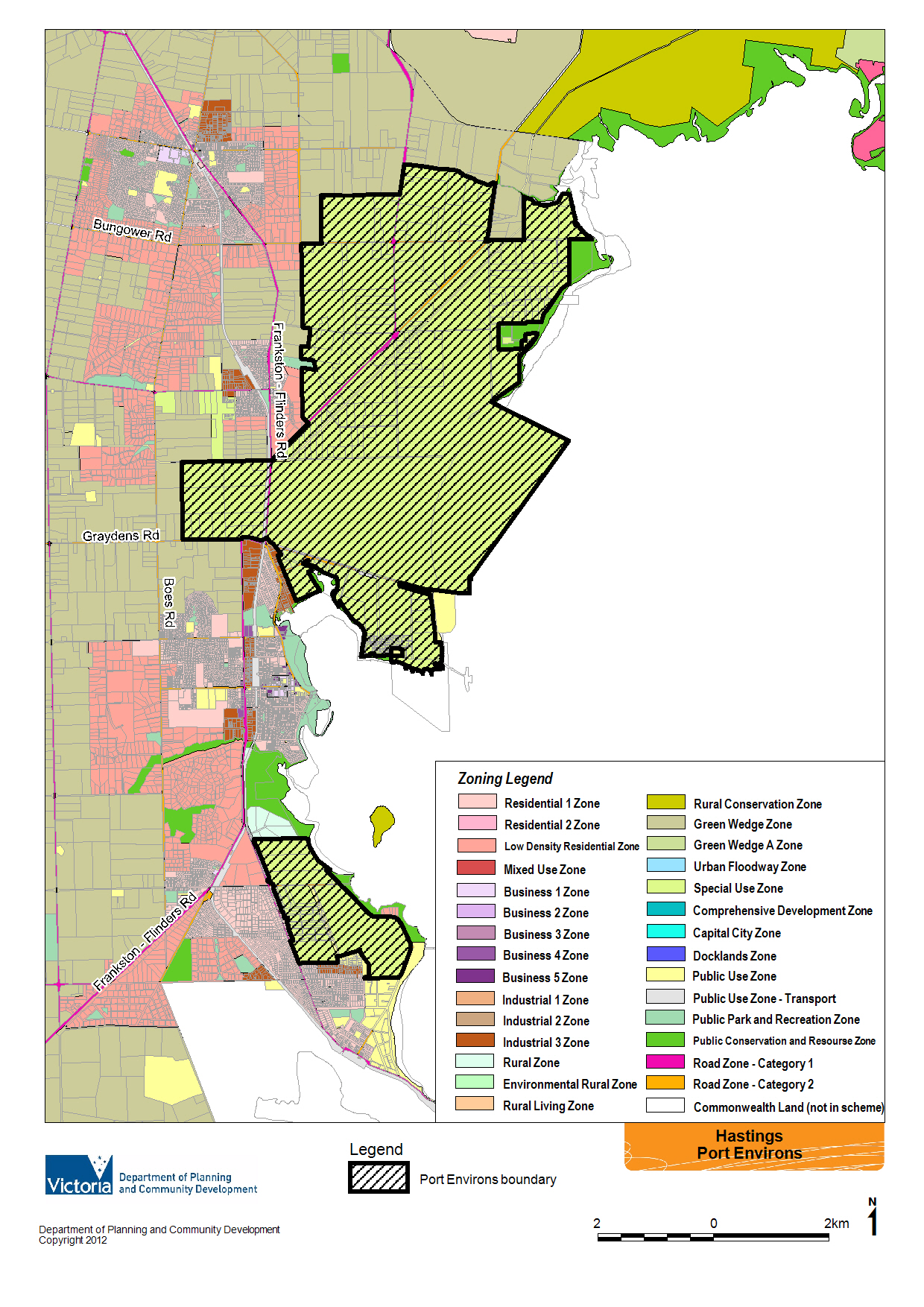 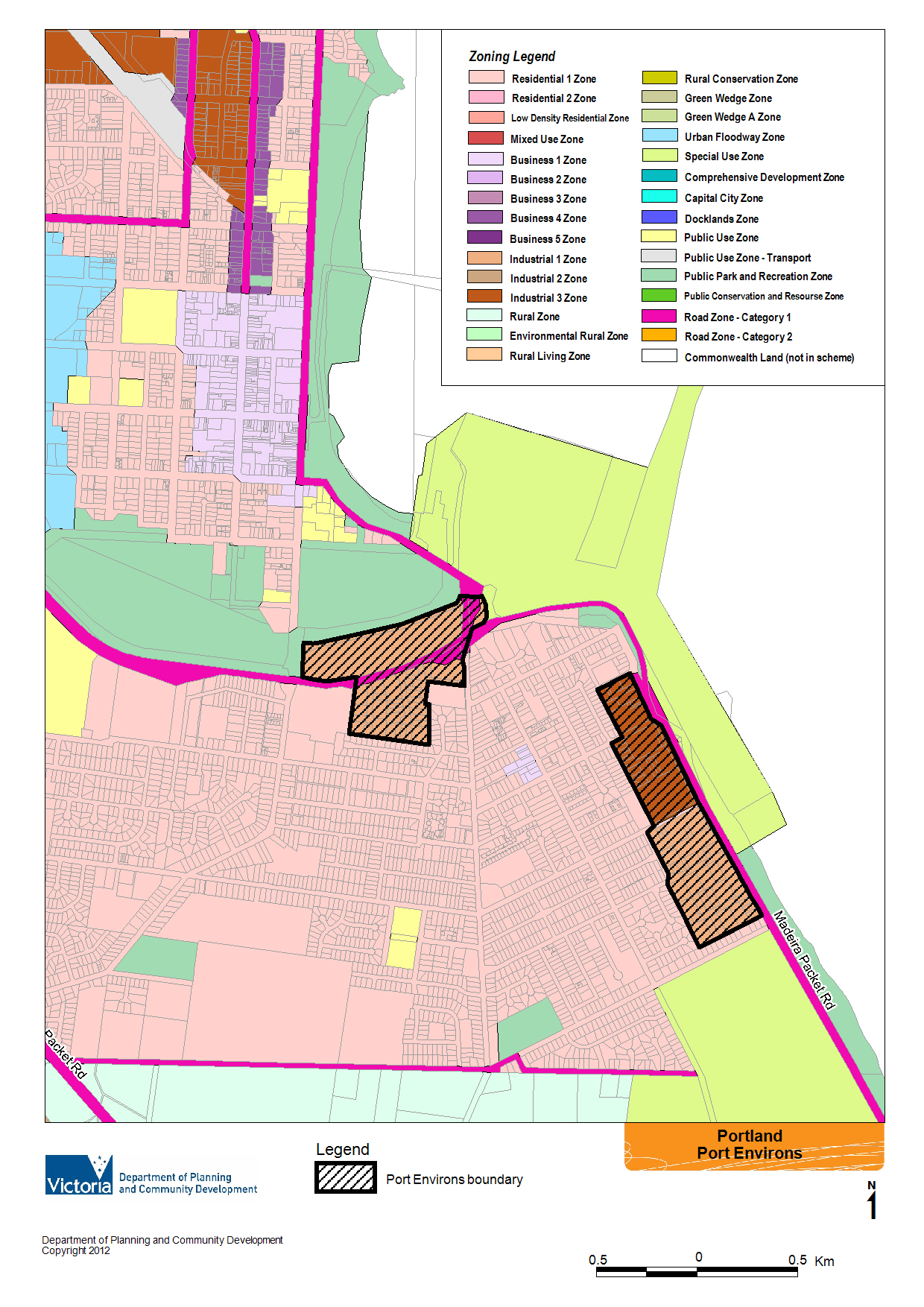 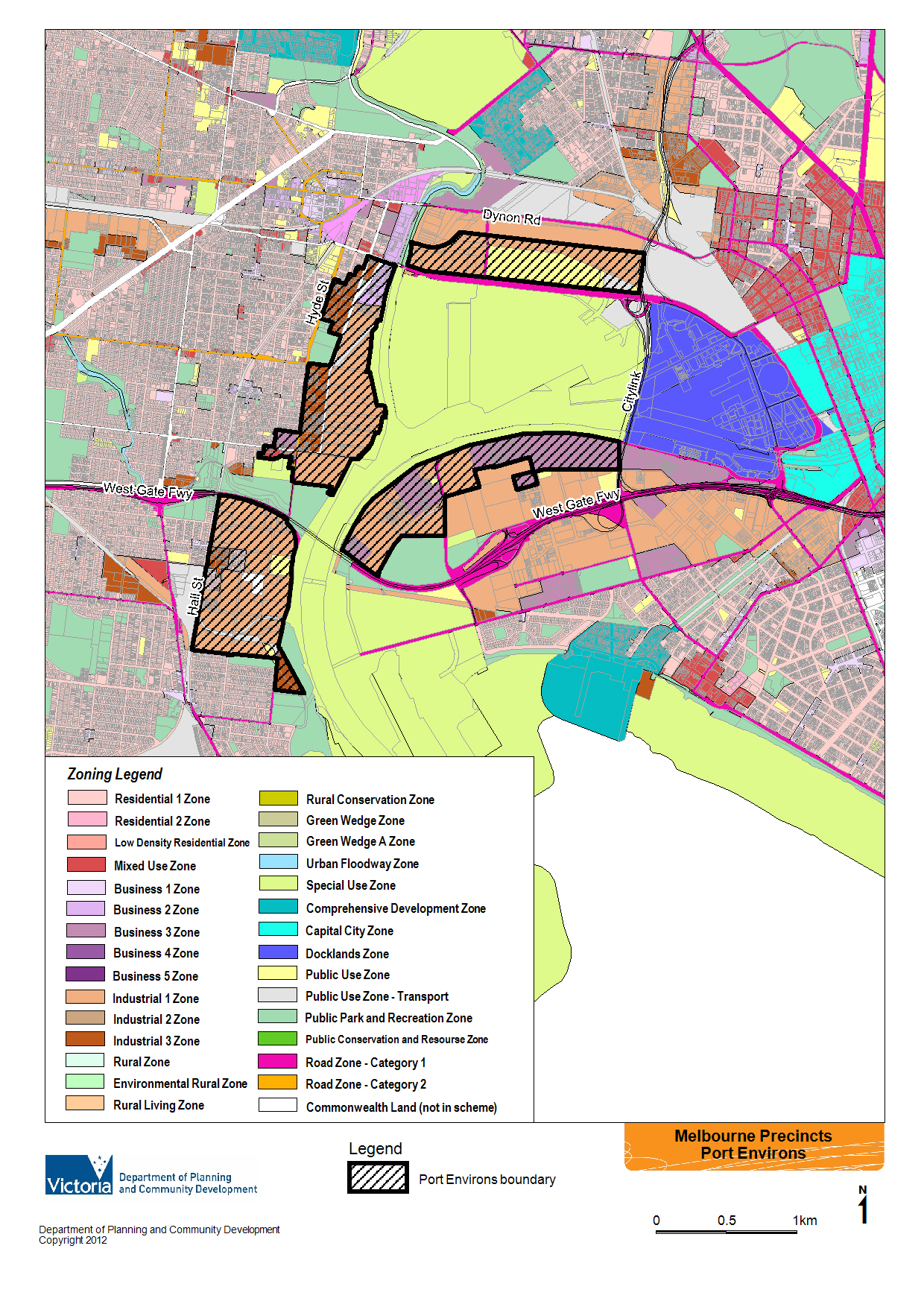 Commencement detailsCommencement detailsGazetted31 May 2012